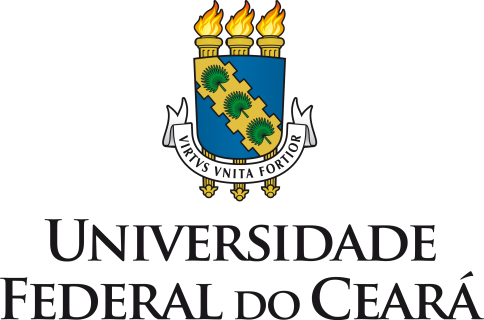 UNIVERSIDADE FEDERAL DO CEARÁCENTRO DE TECNOLOGIADIRETORIA ADJUNTA DE ENSINOCOORDENAÇÃO DE PROGRAMAS ACADÊMICOS (CPAc/CT)REQUERIMENTONome do Interessado (a):Matrícula:                                                   Telefone:Curso (73):                                                             E-mail:ASSUNTO DETALHADO:1. (    ) Declaração de Matrícula                                             2. (    ) Atestado de Matrícula3. (    ) Declaração de Conclusão de Curso                            4. (    ) Declaração para CsF5. (    ) Histórico                                                        6. (    ) Correção de dados no Histórico7. (    ) Trancamento Parcial da disciplina: ___________________________________________8. (    ) Trancamento Total (formulário próprio)9. (    ) Aproveitamento de Estudo (Interno)    10. (    ) Aproveitamento de Estudo (Externo) 11. (    ) Plano de Ensino de Disciplina (Ementa)12. (    ) Equivalência de disciplina (especificar): ______________________________________13. (    ) Empréstimo de Material da Coordenação: ____________________________________14. (    ) Quebra de Pré- Requisito (especificar no verso)15. (    ) Assinatura do Termo de Ciência (por falta)16. (    ) Atividades Complementares          17. (    ) Inscrição em Estágio Supervisionado  18. (    ) Trabalho de Conclusão de Curso- T.C.C.19. (    ) Troca de Curso/ Ênfase20. (    ) Pedido de Abertura de VAGA em disciplina NO CURSO DA E.E.M.A.21. (    ) Pedido de Abertura de VAGA em disciplina FORA DO CURSO DA E.E.M.A.22. (    ) Excluir disciplina (s) no período de MATRÍCULA: (especificar no verso com os             respectivos Códigos)23. (    ) Incluir disciplina (s) no período de MATRÍCULA: (especificar no verso com os  respectivos Códigos)24. (   ) Excluir disciplina (s) no período de AJUSTE: (especificar no verso com os  respectivos Códigos)25. (  ) Incluir disciplina (s) no período de AJUSTE: (especificar no verso com os             respectivos Códigos)26. (    ) Troca de Turno-      [    ] Manhã  para Tarde                   [    ]Tarde para Manhã[    ] Outros: ___________________________________________________________________27. (    ) OUTRAS SOLICITAÇÕES: ________________________________________________Assinatura do Requerente:                                                                 Data:          /          /        Assinatura do Coordenador:                                                              Data:        /          /